The family of the bride joyfully invites you to the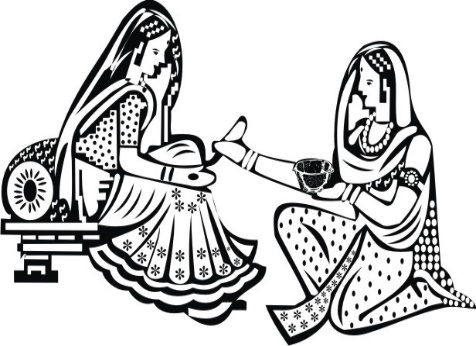 Mehendi  FunctionofAvni and AbhishekApril 15th 2018 At 7 O’ clock in the eveningThe Via Verde Country Club1234 Via Verde Road, Covina, CaliforniaRSVP by 20 March to avi_abhi@gmail.com